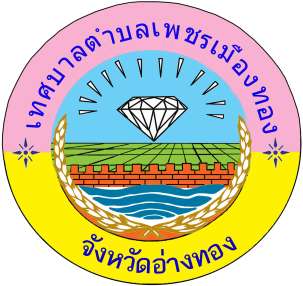 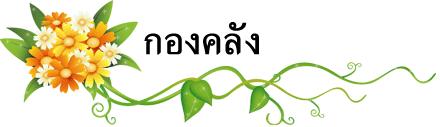 จดหมายข่าว  ฉบับที่  9/2566  ประจำเดือน  มิถุนายน 2566   ******************************************************************************รายงานผลการจัดเก็บรายได้การยื่นชำระภาษี 2566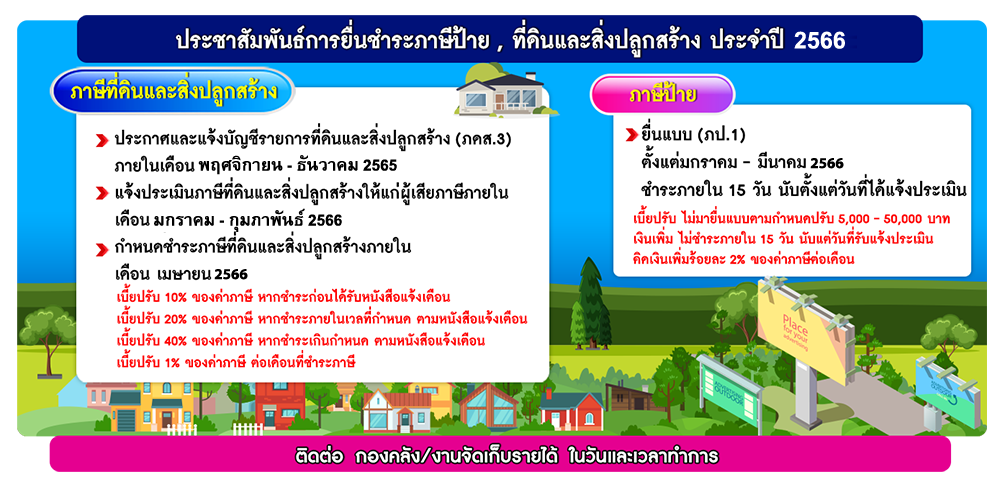 ภาษี/ค่าธรรมเนียมจัดเก็บรายได้ (บาท)เดือน มิถุนายน 2566จัดเก็บรายได้ทั้งปี (บาท)( 1ตุลาคม 2565 – ปัจจุบัน)ภาษีที่ดินและสิ่งปลูกสร้าง276,023.86486,831.16ภาษีป้าย-77,240.96อากรฆ่าสัตว์5,46049,560ค่าขยะมูลฝอย18,270172,460รวม299,753.86786,092.12